Муниципальное образование Кондинский район(Ханты – Мансийский автономный округ – Югра)ГЛАВА КОНДИНСКОГО РАЙОНАПОСТАНОВЛЕНИЕот 01 августа 2014 года							                         № 38-ппгт.МеждуреченскийО внесении изменений в постановлениеглавы Кондинского района от 16 ноября 2012 года № 54-п «О размерах, условиях оплаты трудаи социальной защищённости                                                  лиц, занимающих должности, не отнесенныек должностям  муниципальной службы,и осуществляющих техническоеобеспечение деятельности Думы Кондинского района»В соответствии с Трудовым кодексом Российской Федерации, пунктом 2 статьи 53 Федерального закона от 06 октября 2003 года  № 131-ФЗ «Об общих принципах организации местного самоуправления в Российской Федерации», Уставом Кондинского района, в целях упорядочения оплаты труда, повышения эффективности и качества труда, социальной защищённости лиц, занимающих должности, не отнесенные к должностям муниципальной службы, и осуществляющих техническое обеспечение деятельности Думы Кондинского района, постановляю:Внести в  приложение 2 «Положение о социальной защищённости  лиц, занимающих должности, не отнесенные к должностям муниципальной службы,                                  и осуществляющих техническое обеспечение деятельности Думы Кондинского района» постановления главы Кондинского района от 16 ноября 2012 года № 54-п «О размерах, условиях оплаты труда и социальной защищённости лиц, занимающих должности,                         не отнесенные к должностям  муниципальной службы, и осуществляющих техническое обеспечение деятельности Думы Кондинского района» (далее - постановление) следующие изменения:Подпункт 2.2.1. статьи 2 приложения 2 к постановлению изложить                                в следующей редакции:«2.2.1. Частичную компенсацию стоимости оздоровительных или санаторно-курортных путевок в размере 70 процентов от их полной стоимости, но не более предельной суммы частичной компенсации стоимости оздоровительной или санаторно-курортной путевки 35 000 рублей, один раз в календарном году и стоимость проезда                            к месту лечения и обратно в пределах территории Российской Федерации при отсутствии у лица, занимающего должность, не отнесенную к должностям муниципальной службы,                        и осуществляющему техническое обеспечение деятельности Думы Кондинского района на начало срока санаторно-курортного лечения права на оплату стоимости проезда к месту использования и обратно. В каждом календарном году предоставляется одна из льгот (оплата проезда к месту лечения и обратно или оплата стоимости проезда к месту использования отпуска и обратно).».Подпункт 2.2.2. статьи 2 приложения 2 к постановлению изложить                               в следующей редакции: «2.2.2. Частичную компенсацию стоимости оздоровительных и санаторно-курортных путевок детям лиц, занимающих должности, не отнесенные к должностям муниципальной службы, и осуществляющих техническое обеспечение деятельности Думы Кондинского района, в возрасте до 18 лет, а также детям, не достигшим возраста 23 лет, обучающимся на дневных отделениях профессиональных образовательных организаций                                           и образовательных организаций высшего образования обучения, в размере 50 процентов от их полной стоимости, но не более предельной суммы частичной компенсации стоимости оздоровительной или санаторно-курортной путевки 25 000 рублей, один раз                     в календарном году и стоимость проезда к месту лечения и обратно в пределах территории Российской Федерации при отсутствии у лица, занимающего должность,                        не отнесенную к должностям муниципальной службы, и осуществляющего техническое обеспечение деятельности Думы Кондинского района, имеющего детей в возрасте                            до 23 лет, на начало срока санаторно-курортного лечения права на оплату проезда к месту использования отпуска и обратно. В каждом календарном году предоставляется одна                        из льгот (оплата лечения к месту лечения и обратно или оплата стоимости проезда к месту использования отпуска и обратно).».Статью 2 дополнить подпунктом 2.2.3. следующего содержания:«2.2.3. Частичная компенсация стоимости оздоровительной или санаторно-курортной путевки и компенсация стоимости проезда к месту санаторно-курортного                      или оздоровительного лечения и обратно производится в соответствии с постановлением главы Кондинского района от 01 августа 2014 года № 37-п «Об утверждении Положения                 о порядке, размерах  и условиях стоимости оздоровительного или санаторно-курортного лечения и стоимости проезда лицам, замещающим должности  муниципальной службы Думы Кондинского района»Специалисту-эксперту организационного отдела аппарата Думы Кондинского района М.В.Колмачевской ознакомить с настоящим постановлением лиц, занимающих должности, не отнесенные к должностям  муниципальной службы,                                и осуществляющих техническое обеспечение деятельности Думы Кондинского района.3. Настоящее постановление опубликовать в газете «Кондинский вестник»                               и разместить на официальном сайте органов местного самоуправления Кондинского района.4. Настоящее постановление вступает в силу после его официального опубликования.5. Контроль за выполнением настоящего постановления оставляю за собой.Исполняющий обязанности главы Кондинского района						                          С.А.Мельник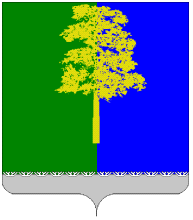 